Elektrické jevyPopiš vznik statické elektřiny na konkrétním příkladu.Vysvětli pojem elektrostatická indukce.Které elektrické náboje se přitahují?Vypiš 5 elektrických vodičů.K čemu užíváme elektroskop?Jak se nazývá nejmenší elektrický náboj?Popiš vznik záporného iontu.Znázorni elektrické pole mezi dvěma nesouhlasně zelektrovanými koulemi.Statická elektřina vzniká třením o sebe dvou látek. Například plastové pravítko a drobné papírky.Elektrostatická indukce je jev, při kterém se na povrchu nenabitého tělesa vlivem přiblížení jiného nabitého tělesa vytváří elektrický náboj opačného znaménka, než má nabité těleso.KLADNÝ a ZÁPORNÝŽelezo, měď, stříbro, tuha, zlato, hliník,…K měření velikosti elektrického náboje.elementární, značí se malým písmenem eZáporný iont vznikne, když je v atomu větší počet elektronů než protonů.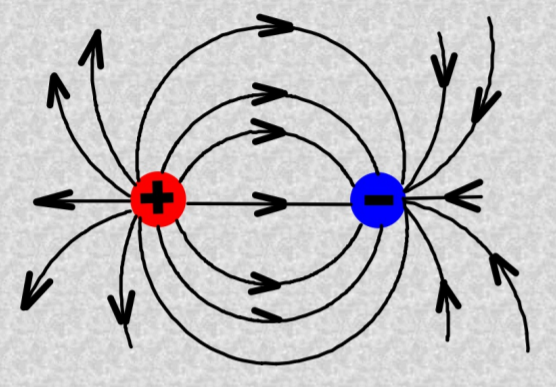 Celkový počet bodů:2 b.2 b.2 b.5 b.2 b. 1 b.2 b.2 b.Celkem 20 bodů20 – 18 → 117 – 15 → 214 – 10 → 39 – 5 → 44 – 0 → 5